CLOUDYWORD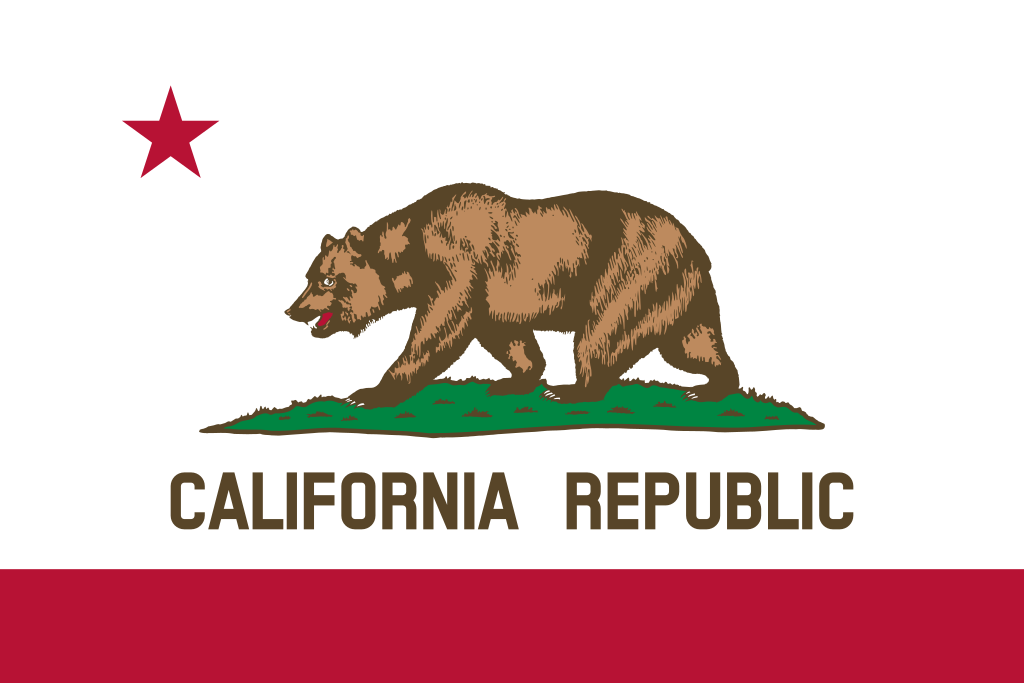 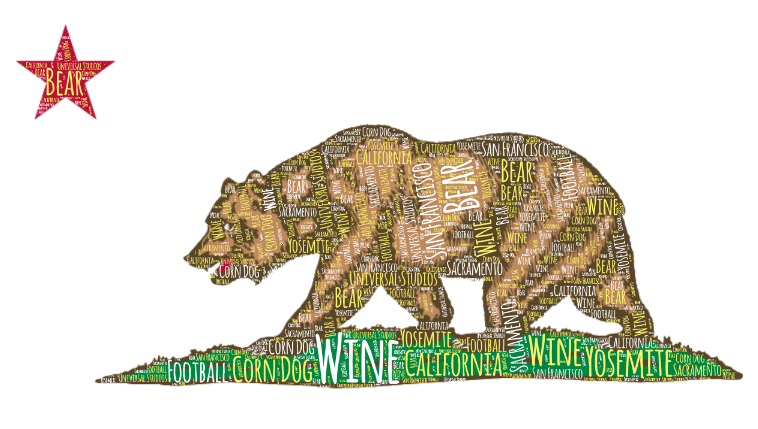 BUSINESS CARD MOCKUP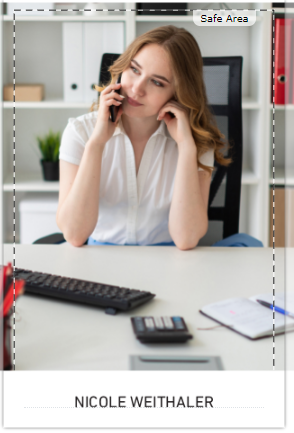 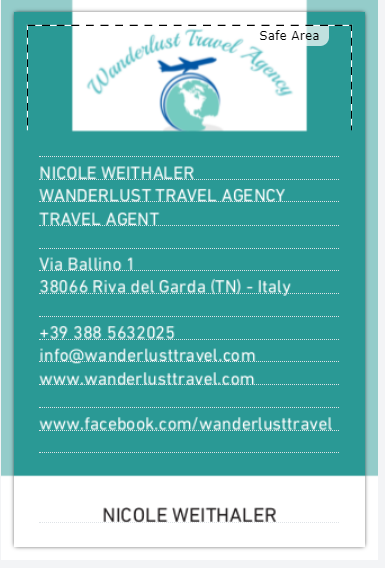 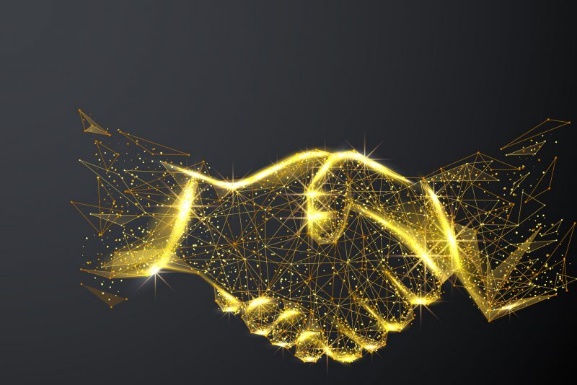 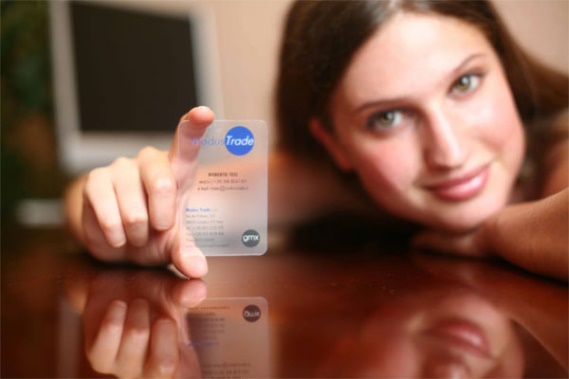 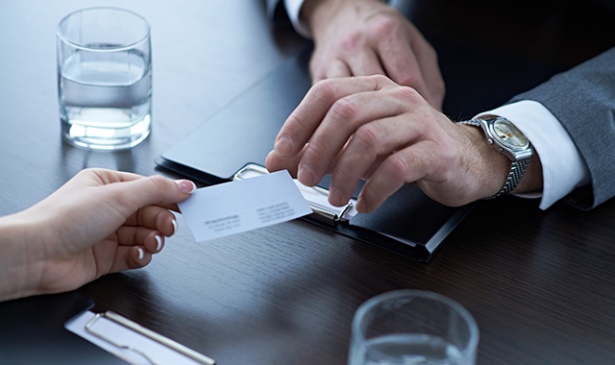 